.Sec 1:   Walk, walk, side rock cross, sway left, right, behind side cross.Sec 2:   Sway right, left, behind side step, step ½ turn, shuffle forward.Sec 3:   Chasse right, rock back recover, side behind, ball cross, side.Sec 4:   Rock back recover, step ½ turn, sway right, left, behind, turn.There are 2 Tags after wall 1 and wall 2 just 4 counts a right rocking chair the same on both.Restart: Step change and Restart on wall 6 - dance first 14 counts, ball step on left to start again facing 3.00.Contact: heelanjohnl@gmail.comLast Update - 19 June 2019The Last Goodbye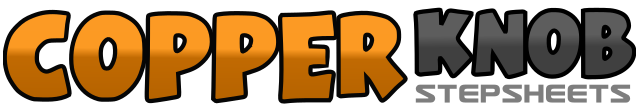 .......Count:32Wall:4Level:Improver.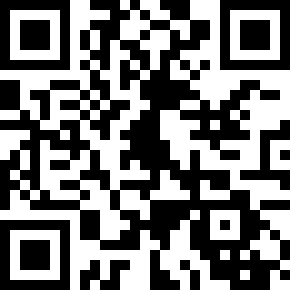 Choreographer:Frank Heelan (IRE) - May 2019Frank Heelan (IRE) - May 2019Frank Heelan (IRE) - May 2019Frank Heelan (IRE) - May 2019Frank Heelan (IRE) - May 2019.Music:What If I Never Get Over You - Lady AWhat If I Never Get Over You - Lady AWhat If I Never Get Over You - Lady AWhat If I Never Get Over You - Lady AWhat If I Never Get Over You - Lady A........1-2Walk forward right, left.3&4Rock right to right, recover to left, cross right over left.5-6Step left to left, recover to right (With hip sways)7&8Step left behind, right to side, cross left over right1-2Step right to right, recover to left (With hip sways)3&4Step right behind, left to side, step forward right.5-6Step forward on left. pivot ½ turn right.7&8Step forward left, right together, forward left. (6.00)1&2Step right to right side, left together, right to right.3-4Rock back on left, recover to right.5-6Step left to left, right behind.&7-8Step left to left, cross right over left, step left to left. (6.00)1-2Rock back on right, recover to left.3-4Step forward right, pivot ½ turn left.5-6Step right to right side, recover to left (With hip sways)7-8Step right behind, turn ¼ left stepping forward left. (9.00)